GUIDED MEDITATION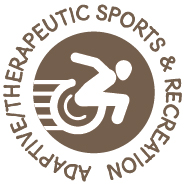 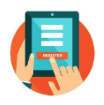 HYBRID PROGRAM – OnLine & inpersonClass includes basic stretching, review of meditation steps, and guided meditation session. No experience necessary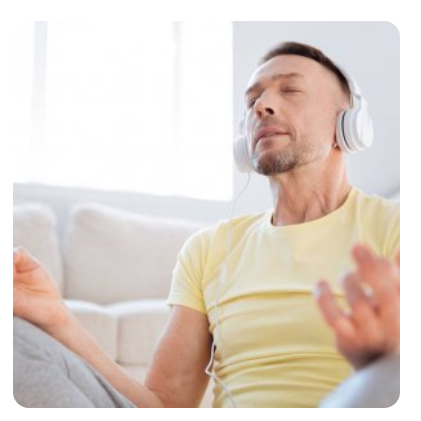 WHO:Individuals with a special need or disability8 Years of Age and OverWHEN: Ongoing, Fridays 4:15 - 5 P.M.FEE:$25 per month, or FREE with our ADAPTIVE MEMBERSHIPEXTRAS:If joining us online through            , the class information will be on your receipt after registering for the ONLINE class.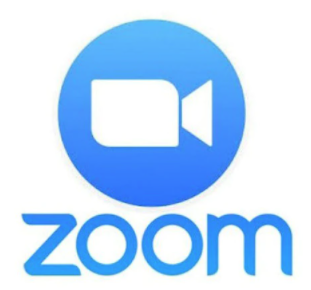 Best Location:  A comfortable spot, i.e., bed, couch, pillow fort, chair.Wear comfortable clothingWater 